3. Napirendi pontELŐTERJESZTÉSAlcsútdoboz Település Önkormányzat Képviselő-testületének2016. május 30-ai soros üléséreElőterjesztés címe és tárgya: Alcsútdoboz Település Önkormányzat 2015. évi zárszámadásaTárgykört rendező jogszabály:- az államháztartásról szóló 2011. évi CXCV törvény- Magyarország helyi önkormányzatairól szóló 2011. évi CLXXXIX. törvény-az államháztartásról szóló törvény végrehajtásáról szóló 368/2011. (XII.31.)     KormányrendeletElőterjesztő:			Tóth Erika polgármesterAz előterjesztést készítette: 	dr. Sisa András jegyző				Polyefkó Mária költségvetési előadóTisztelt Képviselő-testület!Az államháztartásról szóló 2011. évi CXCV. törvény (továbbiakban Áht.) 91. § (1) bekezdése alapján a jegyző által elkészített zárszámadási rendelet-tervezetet a polgármester terjeszti a képviselő-testület elé, úgy, hogy az a beterjesztést követő 30 napon belül, de legkésőbb a költségvetési évet követő ötödik hó utolsó napjáig hatályba lépjen.Az Áht. előírja, hogy a zárszámadás előterjesztésekor kötelezően milyen mérlegeket és kimutatásokat kell bemutatni. Ezek az alábbiak:- az önkormányzat költségvetési mérlegét, közgazdasági tagolásban- pénzeszközének változását- a többéves kihatással járó döntések számszerűsítését évenkénti bontásban, illetve       összesítve (az előterjesztés 1. függeléke mutatja be)- a közvetett támogatásokat (nemleges az előterjesztés 3. függeléke szerint)- az önkormányzat adósságának állományát lejárat szerint- a Stabilitási törvény 3. §-a szerinti adósságot keletkeztető ügyletek, bel- és külföldi   irányú kötelezettségek szerinti bontásban- vagyonkimutatást- az önkormányzat tulajdonában álló gazdálkodó szervezetek működéséből származó     kötelezettségeket, részesedések alakulását  - a saját bevételek és a Stabilitási tv. 3. § (1) bekezdése szerinti adósságot keletkeztető ügyletekből eredő fizetési kötelezettségek költségvetési évet követő három évre várható összegét.A költségvetési évet követő három év tervezett bevételi előirányzatainak és kiadási előirányzatainak keretszámait az előterjesztés 2. függeléke tartalmazza. Fentiekre tekintettel elkészült Alcsútdoboz Település Önkormányzat 2015. évi költségvetésének számszaki beszámolója, melyet az alábbi szöveges beszámoló egészít ki:Az önkormányzati feladatellátás általános értékelése - Önkormányzatunknak egy intézménye van, a Háromhárs Óvoda. Az Óvoda részére 43.867 eFt finanszírozást nyújtottunk 2015. évben, melyből az állami támogatás 40.427 eFt. - A családsegítés, a gyermekvédelem, a házi segítségnyújtás, illetve a szociális étkeztetés kötelező feladatai társulási formában valósultak meg, azonban működési támogatást ezen feladatok ellátásához is nyújtottunk 2.299 eFt összegben.- Hosszabb távú közfoglalkoztatás keretében átlagosan havi 8 fő részére biztosított az önkormányzat határozott idejű munkalehetőséget. A foglalkoztatás költségének nagy részét a Bicskei Járási Hivatallal kötött hatósági szerződések alapján kapott 7.618 eFt támogatás fedezte. A foglakoztatással kapcsolatos teljes költség 8.690 eFt volt, melynek 83 %-át a személyi juttatások tették ki. Ezen felül munkaruha és motoros kasza beszerzése valósulhatott meg. A 2016.évi közfoglalkoztatásra tavaly évvégén már 1.124 eFt előlegben részesültünk. Így szinte folyamatos a közfoglalkoztatás. Az alapszolgáltatások fejlesztése pályázaton nyert támogatás (7.586 eFt) lehetőséget biztosított egy Fiat Ducato típusú gépjármű beszerzésére, mely elsősorban a külterületen élő lakosság alapszolgáltatásokhoz való könnyebb hozzáférését segíti elő. Ezen felül kisebb helyi közösségek, magánszemélyek közlekedését biztosítja. A beszerzéshez az önkormányzat saját forrásból 1.819 eFt önrészt biztosított.- Az adósságkonszolidációban részt nem vett települési önkormányzatok fejlesztési támogatásáról szóló 10/2014. (II. 19.) BM rendelet szerint benyújtott pályázatunk alapján még 2014. évben -a hivatal felújítása céljából- 20.000.000 Ft támogatásban részesültünk. 2014. évben a külső, míg tavaly a belső felújításra került sor. A pályázati támogatáson felül e feladatra egy Kft-től 2.000.000 Ft támogatást kaptunk. A felújítás teljes költsége 22.659.556 Ft.  - 2015. évben gesztor önkormányzatként lakossági víz-és csatornaszolgáltatás támogatása címén 12.897.600 Ft összeget ítéltek meg, melyet jogszabály alapján a Fejérvíz Zrt, mint szolgáltató részére került átadásra.A Fejérvíz Zrt által készített kimutatás alapján a támogatás teljes összege nem kerülhetett elszámolásra,mert a tényleges fogyasztások elmaradtak a tervezettől. A fel nem használt támogatást a Magyar Államkincstár részére vissza kellet utalni (2.645.400 Ft)- Települési önkormányzatok rendkívüli támogatása címén két alkalommal részesültünk támogatásban összesen 6.279.939 Ft-ban, mely elsősorban a Társulások felé fennálló tartozásaink rendezését segítette elő.- A tavalyi év során saját bevételi forrásból került sor:egy használt traktor beszerzésére és felújítására (850 eFt), a karbantartási munkákhoz szükséges kisgépek beszerzésére (pl.fúrókalapács,ütve-fúró,sarokcsiszoló,hegesztőpajzs,fémcsővágó-daraboló (153 eFt), az ajándékként kapott irodabútorok felújítására és íróasztalok beszerzésére (618 eFt), az iskolaépület tetőfelújítás engedélyezési tervének elkészítésére (953 eFt), a településrendezési terv módosításának utolsó részlete kifizetésére (699 eFt) Béke u. 15. szám alatti ingatlan megvásárlására (1.900 eFt)- Értékpapír-műveletekre és kötvénykibocsátásra nem került sor, sem rövid, sem hosszúlejáratú hitelt nem vettünk igénybe.- Az óvodában lezárult az "Esélyegyenlőség fejlesztése a Háromhárs Óvodában" elnevezésű projekt. A projekt költségeinek fedezetét (26,6 millió Ft-ot) Európai Uniós forrás biztosította, a  TÁMOP-3.3.8-12/2-2012-0031.számú szerződés alapján.I. Bevételi források és azok teljesítése216.057 eFt módosított előirányzattal szemben 214.094 eFt bevétel teljesült (99,09%), melyből:154.327 eFt a működési költségvetés bevétele,   18.476 eFt a felhalmozási bevételek,   38.539 eFt pénzmaradvány igénybevétel    2.752 eFt állami támogatás megelőlegezéseI.1. Működési bevételek összetétele és alakulása	I.1.1. Működési célú támogatások államháztartáson belülről		I.1.1.1. Önkormányzatok működési támogatásaiadatok  Ft-banAz önkormányzatok finanszírozási struktúrája az előző évitől lényegesen nem tér el. A 2014. évhez képest jelentős változás, hogy az óvodai finanszírozás már teljes évben önkormányzatunknál jelent meg, illetve víz és csatornaszolgáltatás pályázatot gesztorként eljárva adtuk be, így az elnyert támogatás (12.897.600 Ft) nemcsak településünk támogatását szolgálta. Amennyiben ezen változások hatását kiszűrjük, úgy az állami támogatás 36.209 eFt, a 2014. évi 53.278 eFt-tal szemben. A számottevő állami támogatás csökkenését az okozta, hogy általános működési támogatásban nem részesültünk, illetve a gyermekétkeztetés finanszírozását is csak 50 %-os mértékben kaptuk, mivel az 1 főre jutó iparűzési adó-erőképesség meghaladta a 60.000 Ft-ot.(2014.évben általános működési támogatásunk 18.406 eFt volt.) 		I.1.1.2. Egyéb működési célú támogatások		adatok Ft-ban	I.1.2. A közhatalmi bevételek A helyi adók 43.956 eFt összegben teljesültek. A tényleges bevétel 2.782 eFt-tal haladta meg az eredetileg tervezett előirányzatot.A helyi adók adónemek szerinti, 2015. évi alakulását és megoszlását az alábbi táblázat mutatja be:adatok Ft-banA helyi iparűzési adó a helyi adóbevételek 77,94 %-át teszi k, ezzel a saját bevétel legnagyobb részét képezi.  Az építményadó, a telekadó illetve a magánszemélyek kommunális adója vonatkozásában megfigyelhető, hogy a teljesítés csekély mértékben meghaladta az eredetileg előirányzott összeget, mely egyrészt a megfelelő adófizetési morált, másrészt az adóbehajtás hatékonyságát jelzi..A következő táblázat az elmúlt három év közhatalmi bevételének jogcímenkénti megoszlását mutatja be évenkénti bontásban.adatok eFt-banAz önkormányzatok állami finanszírozásának 2013. évtől kezdődő átalakítása következtében a közhatalmi bevételek legnagyobb %-át a helyi adók teszik ki. Önkormányzatunk esetében 2015. évben alapvetően az adóbevételek határozták meg a működési kiadás pénzügyi kereteit, hiszen általános működési támogatásban nem részesültünk.I.1.3. Működési bevételekadatok eFt-banI.2 Felhalmozási bevételekA felhalmozási bevételek között 8.890 eFt az ingatlanok értékesítésből befolyt összeg, míg a felhalmozási célú átvett pénzeszközök soron egy Kft-től a Hivatal felújítására kapott fejlesztési támogatás összege, 2.000.000 Ft jelenik meg. Felhalmozási célú önkormányzati támogatás soron pedig az MVH-tól az alapszolgáltatások fejlesztésére nyert támogatás összege, 7586 eFt szerepel. I.3. Finanszírozási bevételekA bevételek harmadik csoportját képezik a finanszírozási bevételek, melyek között a 2014.évi pénzmaradvány igénybevétele, (38.539 eFt), valamint a 2016.évi megelőlegezett 0.havi állami támogatás (2.752 eFt) jelenik meg.II. Kiadások 216.057 eFt módosított előirányzattal szemben a tényleges kiadás 183.243 eFt volt, ami 84,8% -os teljesítést jelent.Működési költségvetés kiadása 97.006 eFt, melyből 26.998 eFt a személyi juttatás   5.934 eFt a munkaadót terhelő járulék és szociális hozzájárulási adó;32.953 eFt a dologi kiadások;  4.062 eFt az ellátottak juttatásai;27.059 eFt egyéb működési célú kiadásAz alábbi táblázat tartalmazza az elmúlt két év működési kiadásainak összegét, változását és megoszlását, főbb jogcímenként:A működési kiadás összességében 2,45 %-al nőtt a 2014.évihez képest.A személyi juttatások és az ahhoz kapcsolódó járulékok az előző évhez képest növekedést mutatnak, mivel 1 fővel emelkedett a foglalkoztatotti létszám, illetve eseti megbízásokra is sor került, valamint a nyugdíjasok részére 2014.évben adott ajándék-utalványok ellenértékét is 2015.évben fizettük ki, mely a külső személyi juttatások összegét emelte. A dologi kiadások az előző évhez képest csökkent. A dologi kiadások összege 2014.évben a Váli-völgy vizes élőhelyeinek mintaprogramja keretében kifizetett projekt költségek miatt volt kiemelkedően magas. A projekt megvalósítását követően a kiadások az előző évek szintjén teljesültek.A 2014. és 2015. évi adatok egymáshoz viszonyított változását a lenti diagram szemlélteti: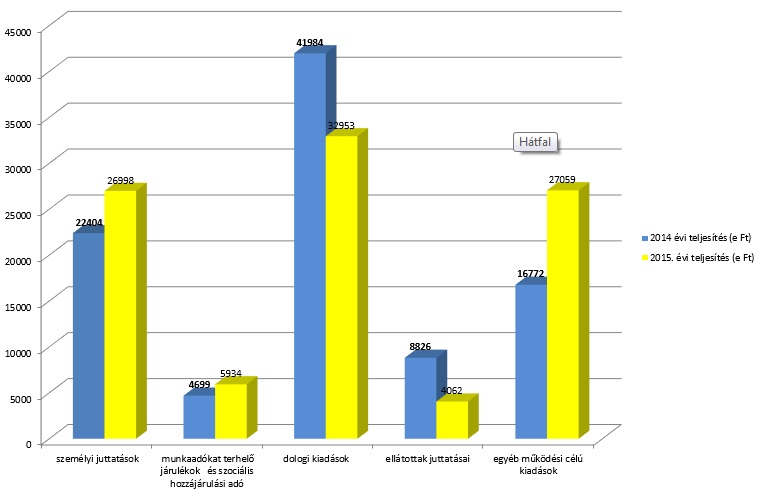 A személyi juttatások és a munkaadókat terhelő járulékok címen a dolgozók, illetve a közfoglalkoztatás keretében alkalmazottak juttatásai, a tiszteletdíjak, a megbízási díjak és ezek járulékai jelennek meg. Ezen kiadások a működési költségvetés 33,95 %-át teszik ki.  Dologi kiadások is jelentős arányt (33,97 %-ot) képviselnek az összes működési kiadáson belül. A jogcímei és teljesítés adatai a következők:  					adatok Ft-banEllátottak pénzbeli juttatásai 2014. évhez képest (8.826 eFt ) jelentősen csökkentek, mivel a segélyezési rendszer átalakult. A foglalkoztatást helyettesítő támogatás, illetve a rendszeres szociális segély átkerült a járási hivatalokhoz. A lakásfenntartási támogatás és az óvodáztatási támogatás pedig megszűnt. A lenti táblázat a 2014. évi és 2015. évi ellátások összegeit mutatja be:Egyéb működési célú kiadások az alábbiak voltak:munkahelyvédelmi akciótervvel kapcsolatos befizetés: 14 eFtelőző évi normatíva visszafizetés: 363 eFta közös hivatal fenntartásának támogatása: 2.478 eFttagdíj befizetések (Hulladékgazd.Társulás,Vértes TKÖT,Pénzügyi Keret) 335 eFtinformatikai feladatok ellátása miatti pénzeszköz átadás 457 eFtCsabdi Önkormányzatnak a Tagóvoda kiválásával kapcsolatos elszámolás miatt 3.660 eFt, a házi segítségnyújtás, illetve a családsegítés miatti hozzájárulás, melyek együttes összege 2.299 eFtKapcsolat Központ Társulás működési támogatása 1.316 eFtorvosi ügyeleti feladatok miatt nyújtott támogatások 1.303 eFtnon-profit szervezetnek nyújtott támogatás 1.491 eFtháztartásoknak átadott 5 eFt, vállalkozásnak (egészségügyi alapellátás) 240 eFtegyháznak nyújtott támogatás 200 eFtFejérvíz Zrt-nek víz és csatornaszolgáltatás támogatásaként átadott 12.898 eFtFelhalmozási költségvetés kiadása 41.127 eFt, melyből 25.438 eFt felújítási kiadás, míg 15.416 eFt beruházási kiadás - ennek részletezését a rendelet 12. melléklete tartalmazza- valamint 273 eFt a Közös Hivatal felhalmozási célú támogatása volt.Finanszírozási kiadások között a Háromhárs Óvoda részére nyújtott irányító szervi támogatás folyósítása melynek összege 43.867 eFt, valamint a megelőlegezett állami támogatás visszafizetésének összege 1.243 eFt jelenik meg.A maradványok alakulását a 28. melléklet tartalmazza.Vagyon alakulásaA 2015 december 31-ei állapot szerinti önkormányzat vagyon alakulását, összetételét részletesen a zárszámadási rendelettervezet 16., 18., és 20. mellékletei mutatják be. Az önkormányzat tárgyi eszközeinek az elhasználódási fokát az alábbi táblázat mutatja:Alcsútdoboz Település Önkormányzat többször módosított 12/2004. (VII.1.) számú önkormányzati rendeletében döntött a Környezetvédelmi Alap létrehozásáról, melynek felhasználásáról a környezet védelmének általános szabályairól szóló 1995. évi LIII. törvény 58. § (5) bekezdése alapján a képviselő-testületnek évente a költségvetési rendelet és a zárszámadás elfogadásával egyidejűleg kell rendelkeznie.A környezetterhelési díjról szóló 2003. évi LXXXIX. törvény 21/b.§-a alapján a talajterhelési díj a környezetvédelmi alap bevétele. A Környezetvédelmi Alap 2015. évi alakulását a zárszámadási rendelettervezet 21. melléklete tartalmazza.Háromhárs Óvoda beszámolójaAz óvoda háromcsoportos óvodaként működik, így a felvehető maximális gyermekek száma 75 fő.2014/2015.nevelési évben 53 fő, míg a 2015/2016. nevelési évben 61 fő gyermek óvodai nevelése után igényelhettünk állami támogatást. Ezen létadatok alapján az óvoda kihasználtsága az év első 8 hónapjában 71 %, míg az utolsó 4 hónapban 81 %.I. Bevételi források és azok teljesítése58.742 eFt módosított előirányzattal szemben 58.701 eFt bevétel teljesült (99,9%), melyből:  8.295 eFt a működési költségvetés bevétele,50.406 eFt finanszírozási bevételI.1. Működési bevételek összetétele és alakulása	I.1.1. Működési célú támogatások államháztartáson belülről	E soron jelenik meg a TÁMOP pályázati támogatás 2015.évben lehívott összege, 6.808 eFt. 	I.1.2. Működési bevételek	Működési bevételként a gyermekétkeztetés térítési díja (1.121 eFt)  annak Áfa összege (303 eFt) valamint a visszaigényelt ÁFA összege(63 eFt) jelenik meg. 	I.1.4.Finanszírozási bevételek között az irányító szervi finanszírozás összege,	       43.867 eFt és az előző évi maradvány igénybevétele, 6.539 eFt jelenik meg.II. Kiadások58.742 eFt módosított előirányzattal szemben a tényleges kiadás 55.556 eFt volt, ami 94,6% -os teljesítést jelent.Működési költségvetés kiadása 55.497 eFt, melyből 31.807 eFt a személyi juttatás  8.310 eFt a munkaadót terhelő járulék és szociális hozzájárulási adó;15.358 eFt a dologi kiadások;      22 eFt egyéb működési célú kiadásA személyi juttatások alakulását a lenti táblázat mutatja be.adatok Ft-banAz óvodában cafetéria juttatás nem került kifizetésre. A személyi juttatások és a munkaadókat terhelő járulékok az óvodai dolgozók törvény szerinti illetményeit, megbízási díjakat, munkába járás költségtérítését, 1 fő jubileumi jutalmát, 1.032 eFt összegű jutalmat és ezek munkáltatót terhelő járulékait tartalmazzák.A dologi kiadások összességében 84,5 %-os szinten teljesültek. Részletezését, külön kiemelve a pályázatból megvalósított kiadásokat, az alábbi táblázatok tartalmazzák:Óvoda dologi kiadásai, pályázat nélkül			TÁMOP pályázat terhére megvalósított beszerzések   			       adatok Ft-banBeruházásként 1 db takarítógép került beszerzésre (felajánlott alpolgármesteri tiszteletdíjból)  melynek értéke 59 eFt.  Kérem a Tisztelt Képviselő-testületet az előterjesztés és a rendelettervezet megvitatására és a 2015. évi zárszámadásról szóló rendelet elfogadására.Alcsútdoboz, 2015. május 24.									   Tóth Erika									 polgármesterMegnevezésEredeti előirányzatMódosított előirányzatTeljesítésHelyi önkormányzatok működésének általános támogatása. 0100 965100 965Egyes köznevelési feladatainak támogatása (óvoda miatti támogatás) 33 316 00037 007 79937 007 799Szociális és gyermekjóléti feladatainak támogatása      (gyermekétkeztetés: 8.020 eFt, segély visszaigénylés: 1.632 eFt)7 427 0009 651 9309 651 930Kulturális feladatatok támogatása  1 663 0001 663 2601 663 260Működési célú költségvetési támogatás és kiegészítő támogatások (víz és csatornaszolg.támogatás:12.898 eFt, bérkompenzáció:965 eFt, MŰKI: 6.280 eFt,szociális tűzifa támogatás:498 eFt)020 640 96020 640 960Elszámolásból származó bevételek (2014.évi gyermekétkeztetés miatti támogatás)0633 813633 813Önkormányzatok működési támogatásai  összesen              42 406 00069 698 72769 698 727MegnevezésEredeti előirányzatMódosított előirányzatTeljesítésKözponti költségvetési szervektől  kapott támogatás             691 000691 0000Elkülönített állami pénzalaptól kapott támogatás (közfoglalkoztatás és diákmunka támogatás)  1 427 0008 943 6748 941 985Helyi önkormányzatok működési célú bevételei (RGYK-soknak nyújtott Erzsébet utalvány fedezete, Kajászó Önkormányzattól átvett pénzeszköz)03 384 2003 384 007Egyéb műk. c. támogatások bevételei áht. bel.        2 118 00013 018 87412 325 992Eredeti előirányzatMódosított előirányzatTeljesítésMegoszlás %-aÉpítményadó1 200 000 Ft1 254 132 Ft1 254 132 Ft2,85%Telekadó3 460 000  Ft3 461 040 Ft3 461 040 Ft7,87%Magánszemélyek kommunális adója4 928 000 Ft4 983 759 Ft4 983 749 Ft11,34%Iparűzési adó34 700 000 Ft34 257 373 Ft34 257 373 Ft77,94%Helyi adók összesen41 174 000 Ft43 956 304 Ft43 956 294 Ft100,00%Megnevezés2013.év2013.év2014.év2014.év2015.év2015.évtelj. (e Ft)%telj. (e Ft)%telj. (e Ft)%Építményadó9542,85%24364,88%1 2542,55%Telekadó3 46110,35%3 4616,93%3 4617,05%Vállalkozók kommunális adója00,00%00,00%00,00%Magánszemélyek kommunális adója4 45813,33%5 47610,96%4 98410,15%Iparűzési adó20 90462,52%33 64967,34%34 25769,77%Helyi adók összesen29 77789,06%45 02290,10%43 95689,52%Pótlékok, bírságok5011,50%13532,71%4390,89%SZJA helyben maradó része000,00%00,00%Jövedelemkülönbség mérséklése000,00%00,00%Gépjárműadó2 2856,83%2 7985,60%3 3616,84%Termőföld bérbeadásából származó jövedelemadó000,00%00,00%Átengedett központi adók összesen2 2856,83%2 7985,60%3 3616,84%Talajterhelési díj3911,17%2570,51%7381,50%Egyéb sajátos bevételek1070,32%890,18%160,03%Hatósági jogkörhöz köthető működési bevétel3751,12%4490,90%5931,21%Közhatalmi bevételek összesen33 436100,00%49 968100,00%49 103100,00%MegnevezésEredeti előirányzatMódosított előirányzatTeljesítésTelj. %Bérleti és lízing díjbevételek                     9 15814 99214 99065,64%Egyéb szolgáltatások nyújtása miatti bevételek    (pl.hirdetési díjak) 0990,04%Fogorvosi rendelő fenntartási költségeinek továbbszámlázásából származó bevétel9209202911,27%Közüzemi díjak továbbszámlázásából származó bevétel5959027803,42%Iskolai gyermekétkeztetés térítési díja                 1077138812905,65%Áfa bevétel1 4803 0732 94412,89%Egyéb kamatbevételek bevételei                     046460,20%Biztosítók által fizetett kártérítési bevételek    1141140,50%Egyéb különféle működési bevételek,(szennyvíz-csatorna érdekeltségi hozzájárulás)                 2752376237410,39% MŰKÖDÉSI BEVÉTELEK                                   13 50523 82022 838100,00%Kiadási jogcímek2014. évi teljesítés (e Ft)2015. évi teljesítés (e Ft)Változás 2015.telj./2014.telj.Megoszlás %-a működési költségvetés94 68597 006102,45%100,00% személyi juttatások22 40426 998120,51%27,83% munkaadókat terhelő járulékok   és szociális hozzájárulási adó4 6995 934126,28%6,12%dologi kiadások 41 98432 95378,49%33,97% ellátottak juttatásai 8 8264 06246,02%4,19%egyéb működési célú kiadások:16 77227 059161,33%27,89%MegnevezésEredeti előirányzatMódosított előirányzatTeljesítésGyógyszerbeszerzés kiadásai                        02 0001 988Könyvbeszerzés kiadásai                            10 00021 50011 495Egyéb információhordozó-beszerzés kiadásai         03 3003 213Egyéb szakmai anyagbeszerzés kiadásai              35 00034 00033 456Élelmiszer-beszerzés kiadásai                      713 0001 164 5001 096 725Irodaszer-, nyomtatványbeszerzés kiadásai          400 000383 500376 393Tüzelőanyag-beszerzés kiadásai                     225 000388 000387 451Hajtó- és kenőanyag-beszerzés kiadásai             764 000742 000663 691Munkaruha, védőruha, stb. beszerzés kiadásai       60 000239 000202 716Egyéb üzemeltetési anyagbeszerzés kiadásai         2 636 0002 730 5002 334 208* K31. Készletbeszerzés                                     4 843 0005 708 3005 111 336Inform. eszközök, szolg. bérletének,lízing. kiadása025 40025 400Adatátviteli célú távközlési díjak kiadásai        322 000324 500308 518Egyéb különféle informatikai szolg. kiadásai       76 000102 00099 020Nem adatátviteli célú távközlési díjak kiadásai    255 000496 100446 797* K32. Kommunikációs szolgáltatások                         653 000948 000879 735Villamosenergia-szolgáltatási díjak kiadásai       3 711 0002 652 2002 046 497Gázenergia-szolgáltatási díjak kiadásai            1 551 0001 857 0001 607 155Víz- és csatornadíjak kiadásai                     537 000631 000518 664Vásárolt élelmezés teljesítése                     3 149 0004 056 0003 705 994Egyéb bérleti és lízing díjak kiadásai             187 000190 500174 300Karbantartási, kisjavítási szolg. teljesítése      690 000655 000498 916ÁHT-n belüli közvetített szolgáltatások kiadásai   920 000882 000392 273ÁHT-n kívüli közvetített szolgáltatások kiadásai   595 000960 000895 066Vásárolt közszolgáltatások kiadásai                232 000407 000403 066Számlázott szellemi tevékenység kiadásai           130 000297 000246 000Egyéb szakmai szolgáltatások kiadásai              0165 000165 000Biztosítási, szolgáltatási díjak kiadásai          178 000246 000242 177Pénzügyi, befekt. szolgáltatási díjak kiadásai     1 000670 000668 497Szállítási szolgáltatási díjak kiadásai            070 50068 153Egyéb üzemeltetési, fenntartási szolg. kiadásai    5 494 0008 421 2047 970 534* K33. Szolgáltatási kiadások                               17 375 00022 160 40419 602 292Belföldi kiküldetések kiadásai teljesítése         15 00091 00077 082* K34. Kiküldetések, reklám-, propagandakiadások            15 00091 00077 082Műk. célú előzetesen felszám. levonható ÁFA (E)    01 615 0001 540 815Műk. célú előz. felszám. le nem vonható ÁFA (E)    6 100 0005 406 6004 332 318Műk. célú előz. felszám. le nem vonható ÁFA (F)    04 0003 541Fizetendő ÁFA teljesítése                          018 0000Kiszlázott érték. termékek, szolg. fizetendő áfa   0697 000697 000Egyéb különféle dologi kiad.                       200 000743 000708 907* K35. Különféle befizetések, egyéb dologi kiadások         6 300 0008 483 6007 282 581** K3. DOLOGI KIADÁSOK                                      29 186 00037 391 30432 953 026Megnevezés2014.évi teljesítés eFt2015.évi teljesítés eFtóvodáztatási támogatás18090egyéb pénzbeli és természetbeni gyermekvédelmi támogatások916777Család támogatások1 096867helyi megállapítású közgyógyellátás [Szoctv.50.§ (3) bek.] 00Helyi megállapítású ápolási díj  [Szoctv. 43/B. §]00Betegséggel kapcsolatos (nem társadalombiztosítási) ellátások 00Foglalkoztatással, munkanélküliséggel kapcsolatos ellátások 4 536684Lakhatással kapcsolatos ellátások 1 043457Intézményi ellátottak pénzbeli juttatásai (Bursa Hungarica, Arany János Tehetséggond.tám.)380250rendszeres szociális segély [Szoctv. 37. § (1) bek. a) - d) pontok]1 210169átmeneti segély [Szoctv. 47.§ (1) bek. c) pont]305temetési segély [Szoctv. 47.§ (1) bek. d) pont}köztemetés [Szoctv. 48.§]900önkormányzat által saját hatáskörben (nem szociális és gyermekvédelmi előírások alapján) adott települési támogatás1661635Egyéb nem intézményi ellátások 1 7711 804Ellátottak pénzbeli juttatásai 8 8264 062EszközcsoportokBruttó állományi érték (eFt)Bruttó állományi érték (eFt)EszközcsoportokBruttó állományi érték (eFt)Bruttó állományi érték (eFt)Immateriális javakBruttó érték5 406Immateriális javakÉrtékcsökkenés3 722Immateriális javakElhasználódási fok68,85%Ingatlanok és kapcsolódó vagyoni értékű jogokBruttó érték1 270 841Ingatlanok és kapcsolódó vagyoni értékű jogokÉrtékcsökkenés298 750Ingatlanok és kapcsolódó vagyoni értékű jogokElhasználódási fok23,51%Gépek, berendezések, felszerelések, járművekBruttó érték41 208Gépek, berendezések, felszerelések, járművekÉrtékcsökkenés17 738Gépek, berendezések, felszerelések, járművekElhasználódási fok43,05%Vagyonkezelésbe adott eszközökBruttó érték529 035Vagyonkezelésbe adott eszközökÉrtékcsökkenés204 524Vagyonkezelésbe adott eszközökElhasználódási fok38,66%Eszközök összesenBruttó érték1 846 490Eszközök összesenÉrtékcsökkenés524 734Eszközök összesenElhasználódási fok28,42%FeladatEredeti előirányzatMódosított előirányzat TeljesítésTeljesítés %-a a módosított ei-hozÓvodai nevelés27 760 00028 298 10028 092 55199,27%Óvodai gyermekétkeztetés1 334 0001 429 9001 429 00099,94%Támop pályázat terhére kifizetett juttatás23290002 287 0002 286 36999,97%Összesen31 423 00032 015 00031 807 92099,35%MegnevezésEredeti előirányzatMódosított előirányzatTeljesítésTeljesítés %-aGyógyszerbeszerzés kiadásai                        02 0001 76788,35%Könyvbeszerzés kiadásai                            156 000151 00068 05445,07%Folyóirat-beszerzés kiadásai                       05 0004 34386,86%Egyéb szakmai anyagbeszerzés kiadásai              300 000118 00089 37675,74%Élelmiszer-beszerzés kiadásai                      845 0001 411 0001 390 91398,58%Irodaszer-, nyomtatványbeszerzés kiadásai          013 50013 29298,46%Munkaruha, védőruha, stb. beszerzés kiadásai       182 000182 000142 68378,40%Egyéb üzemeltetési anyagbeszerzés kiadásai         653 0001 608 055292 59318,20%* K31. Készletbeszerzés                                     2 136 0003 490 5552 003 02157,38%Informatikai eszközök karbantartási szolg. kiadása 10 00010 00000,00%Adatátviteli célú távközlési díjak kiadásai        42 000111 000108 00097,30%Egyéb különféle informatikai szolg. kiadásai       030 00030 000100,00%Nem adatátviteli célú távközlési díjak kiadásai    126 00052 00050 51097,13%* K32. Kommunikációs szolgáltatások                         178 000203 000188 51092,86%Villamosenergia-szolgáltatási díjak kiadásai       350 000457 000421 40492,21%Gázenergia-szolgáltatási díjak kiadásai            685 000862 000642 36074,52%Víz- és csatornadíjak kiadásai                     540 000540 000445 80482,56%Vásárolt élelmezés teljesítése                     2 514 0002 861 2022 695 52094,21%Karbantartási, kisjavítási szolg. teljesítése      430 00014 00000,00%Vásárolt közszolgáltatások kiadásai                84 00090 00084 00093,33%Számlázott szellemi tevékenység kiadásai           084 00084 000100,00%Egyéb szakmai szolgáltatások kiadásai              179 00095 00092 40097,26%Pénzügyi, befekt. szolgáltatási díjak kiadásai     500 000400 000259 70864,93%Szállítási szolgáltatási díjak kiadásai            200 000240 000100 00041,67%Egyéb üzemeltetési, fenntartási szolg. kiadásai    497 000457 000303 42766,40%* K33. Szolgáltatási kiadások                               5 979 0006 100 2025 128 62384,07%Belföldi kiküldetések kiadásai teljesítése         30 00031 00000,00%* K34. Kiküldetések, reklám-, propagandakiadások            30 00031 00000,00%Műk. célú előzetesen felszám. levonható ÁFA (E)    906 0001 055 0001 009 48395,69%Műk. célú előz. felszám. le nem vonható ÁFA (E)    1 000 000887 000684 97577,22%Egyéb különféle dologi kiad.                       33 00033 00016 89551,20%* K35. Különféle befizetések, egyéb dologi kiadások         1 939 0001 975 0001 711 35386,65%** K3. DOLOGI KIADÁSOK                                      10 262 00011 799 7579 031 50776,54%MegnevezésEredeti előirányzatMódosított előirányzatTeljesítésTeljesítés %-aEgyéb szakmai anyagbeszerzés kiadásai              346 000577 000576 32799,88%Irodaszer-, nyomtatványbeszerzés kiadásai          0127 000126 996100,00%Egyéb üzemeltetési anyagbeszerzés kiadásai         182 0001 161 0001 160 51299,96%* K31. Készletbeszerzés                                     528 0001 865 0001 863 83599,94%Számlázott szellemi tevékenység kiadásai           0000,00%Egyéb szakmai szolgáltatások kiadásai              1 878 0001 979 0001 978 26899,96%Pénzügyi, befekt. szolgáltatási díjak kiadásai     100 00086 00087 452101,69%Szállítási szolgáltatási díjak kiadásai            64 00094 00094 000100,00%Egyéb üzemeltetési, fenntartási szolg. kiadásai    1 913 0001 498 0001 497 25299,95%* K33. Szolgáltatási kiadások                               3 955 0003 657 0003 656 972100,00%Belföldi kiküldetések kiadásai teljesítése         021 00020 63898,28%Reklám- és propagandakiadások teljesítése          166 000166 00098 42559,29%Műk. célú előz. felszám. le nem vonható ÁFA (E)    246 000654 000681 745104,24%Egyéb különféle dologi kiad.                       452 0005 0004 26485,28%* K35. Különféle befizetések, egyéb dologi kiadások         698 000659 000686 009104,10%** K3. DOLOGI KIADÁSOK                                      5 347 0006 368 0006 325 87999,34%